МУНИЦИПАЛЬНОЕ КАЗЕННОЕ ОБРАЗОВАТЕЛЬНОЕ            УЧРЕЖДЕНИЕ «ТУШИЛОВСКАЯ ОСНОВНАЯ ОБЩЕОБРАЗОВАТЕЛЬНАЯ ШКОЛА»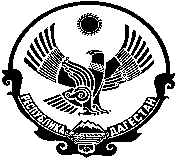 КИЗЛЯРСКИЙ  РАЙОН РЕСПУБЛИКИ ДАГЕСТАН368825 с. Тушиловка                                                         тел:8-928-961-70-42от 31.08.2020гПРИКАЗ№1/3-од«Об проведении генеральных уборок перед открытием школы»В соответствии с Санитарно-эпидемиологическими правилами СП 3.1/2.4.3598-20  «Санитарно-эпидемиологические требования к устройству, содержанию и организации работы образовательных организаций и других объектов социальной инфраструктуры для детей и молодежи в условиях распространения новой коронавирусной инфекции ( COVID-19)», в целях предотвращения распространения новой коронавирусной инфекции				ПРИКАЗЫВАЮ:Провести техническому  обслуживающему персоналу МКОУ                        «Тушиловская ООШ» мероприятия по уборке всех помещений школы с применением моющих и дезинфицирующих средств (далее - генеральная уборка) непосредственно перед началом функционирования школы.Проводить техническому обслуживающему персоналу МКОУ           «Тушиловская ООШ» с 01.09.2020 еженедельные генеральные уборки по пятницам в целях предупреждения распространения новой коронавирусной инфекции.Ежедневно проводить влажную уборку с применением дезинфицирующих средств, проветривать классные помещения и коридоры школы.	4.   Контроль за исполнением настоящего приказа оставляю за собой.Директор :______________________Смирнова Е.А.С приказом ознакомлена :____________________ Паничкина Л.М.	